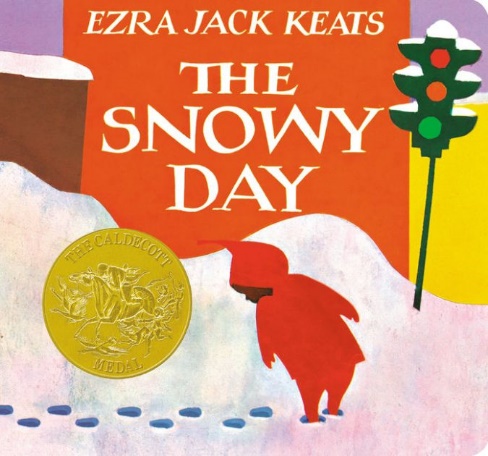 Wondering and Asking QuestionsAges 2-3The books and activities in this kit are designed to inspire wonder, curiosity and juicy questions.The Snowy Day by Ezra Jack KeatsSupporting Books:    Beyond the Pond by Joseph KueflerLost and Found by Oliver JeffersMr Squirrel and the Moon by Sebastian MeschenmoserYucky Worms by Vivian FrenchExploreQuestions:Where do you think the story takes place? What are some clues?What are some ways you are like Peter?Do you remember waking up to a snowy world outside your window? What was it like? What did you do?Why do you think the snowball in Peter's pocket wasn't there when he checked before bed? Can you think of a way to save a snowball?What do you wonder about the world outside your window?(Remember, with this age, you may not get answers, but still ask the questions, then talk through the answers with them)Manipulatives: White tableclothNot Supplied:Common small objects of differing shapes and sizesPlace objects under the tablecloth and see if the children can tell what they are by feel. Let them take turns. Which shapes are hard? Easy? Why?CreateMake a Snowy Day! Q-Tip painting on blue paperUsing the end of Q-tip, dip into the paint and make it snow on your paper. Make snowdrifts, snowmen snowballs fights. Let it dry. Using the markers, add color to your picture - sleds, animals…whatever you like to play with in the snow.Supplies: Light Blue construction paperWhite tempera or acrylic paintQ-tipsMarkersShareTalk about your snowy day.